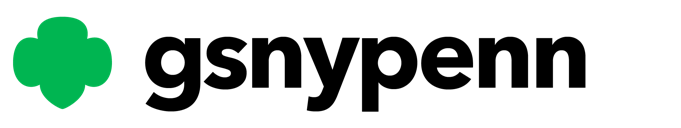 FOR IMMEDIATE RELEASELocal Girl Scout Troop Hosts Breakfast with Santa on Saturday to Raise Funds Towards Bronze Award Project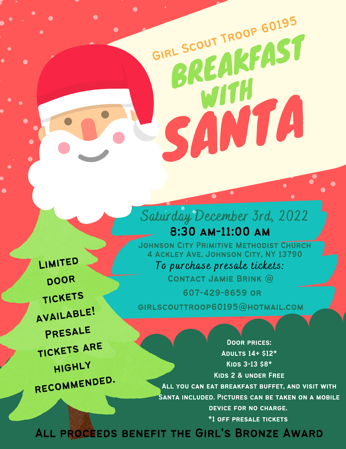 

Johnson City, N.Y. (November 29, 2022) — Girl Scout Troop 60195 of Endicott, part of Service Unit 316 in the Girl Scouts of NYPENN Pathways Council, will host Breakfast with Santa this weekend to help raise funds toward their Girl Scout Bronze Award Take Action project. The Bronze Award is the highest honor a Girl Scout Junior (grades 4-5) can achieve. When Girl Scout Juniors team up to make a difference in their community they learn important leadership skills, discover new passions and watch how seemingly small actions make a big difference. Eight girls in Troop 60195 are working with the local clothing bank Project Concern. The girls’ hope is to use any funds raised to supply ample donations to the organization as well as volunteer their time there. Requirements for earning the Bronze Award include a minimum of 20 hours of work per girl, identifying an issue and its root cause, and demonstrating a solution. The breakfast buffet is Saturday, December 3, from 8:30-11 a.m. at Johnson City Primitive Methodist Church, 4 Ackley Ave. A limited number of tickets will be available at the door; presale is highly recommended. Presale tickets are $11 for adults ages 14+ and $7 for kids ages 3-13. Children 2 and under are free. Tickets at the door are $1 additional on presale pricing. The all-you-can-eat buffet includes a visit with Santa. Photos can be taken on a personal mobile device at no added charge. To purchase presale tickets, for more information or to get in touch with the troop, contact troop co-leader Jamie Brink at 607.429.8659 or girlscouttroop60195@hotmail.com. GSNYPENN serves girls in K-12 across 26 counties: Allegany, Broome, Cayuga, Chemung, Chenango, Cortland, Delaware, Herkimer, Jefferson, Lewis, Madison, Oneida, Onondaga, Ontario, Oswego, Otsego, St. Lawrence, Schuyler, Seneca, Steuben, Tioga, Tompkins, Wayne and Yates in New York and Bradford and Tioga in Pennsylvania. Annual membership is $25; financial assistance is available. To start her adventure, visit gsnypenn.org/join. To become a volunteer, learn more at gsnypenn.org/volunteer. To help make Girl Scouting possible for girls in your community, visit gsnypenn.org/donate. (All photos and graphics used with permission, courtesy of Girl Scouts of NYPENN Pathways)###About Girl Scouts of NYPENN Pathways, Inc. 
Girl Scouts is the preeminent leadership development organization for girls in grades K-12. Our extraordinary journey began in 1912 when our Movement was founded by Juliette Gordon “Daisy” Low. Today, we continue the Girl Scout mission of building girls of courage, confidence, and character, who make the world a better place. We offer every girl the chance to practice a lifetime of leadership, adventure and success. GSNYPENN is chartered by Girl Scouts of the USA to administer the Girl Scout program in 24 counties of New York and two in Pennsylvania. Learn more at gsnypenn.org.